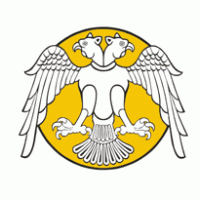 T. C.SELÇUK ÜNİVERSİTESİİKTİSADİ ve İDARİ BİLİMLER FAKÜLTESİ DEKANLIĞINAFakülteniz _______________ Bölümünde _______________ olarak görev yapmaktayım.  _______________ tarihi itibariyle emekli olmak istiyorum.     Gereğini bilgilerinize saygılarımla arz ederim. (TARİH)Adı-Soyadıİmza